VÝLET DO ZOO26.5.2022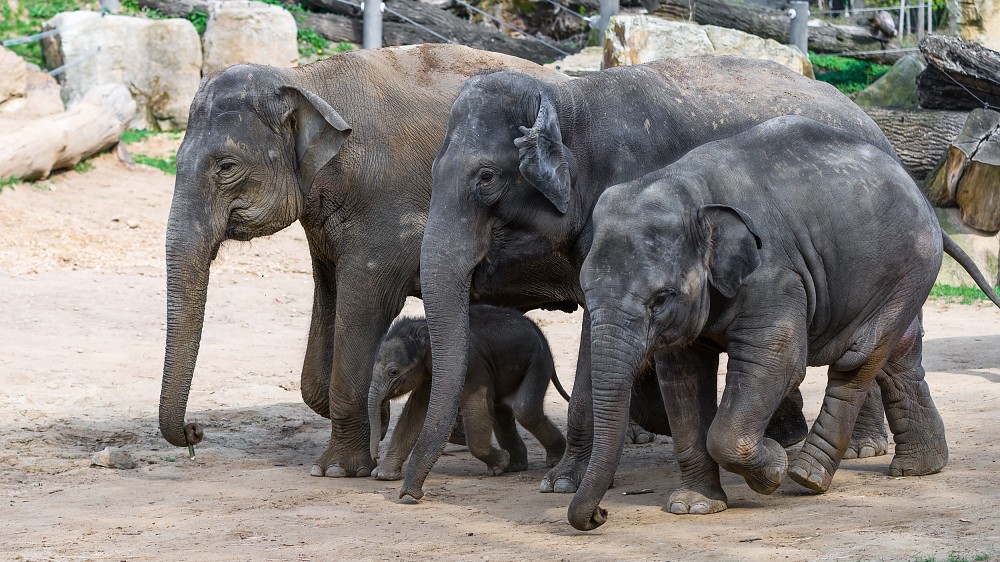 Sraz všech dětí v tento den bude do 6.55 hod. Odjezd v 7.00 hod.Děti do ZOO nic nepotřebují. Pitný režim i svačina bude dodržena.Nutná pokrývka hlavy. Prosíme, namažte děti ochranným krémem proti slunci. 